		                                           Межпарламентская Ассамблея государств -  участников СНГ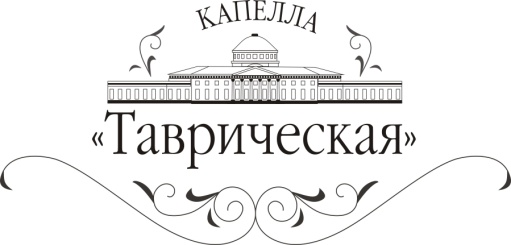                                                                          Капелла «Таврическая» и «Арт-Ассамблеи»                                                                              представляют:17 марта  2016 года19:00Органный залТАВРИЧЕСКОГО ДВОРЦАОрганно-вокальный вечер 17 марта в Купольном зале Таврического дворца состоялся концерт с участием солистов Юлии Глазковой (орган) и Юлии Ковригиной-Фамба (сопрано).В программе концерта прозвучали произведения: В.А. Моцарт, И.С. Бах, Н. Брунс, Д. Букстехуде, Дж. Каччини, Г. Бём Партита, А. Вивальди, Г. Форе, Ф. Шуберт.Юлия Глазкова в 2001 году окончила Кировское музыкальное училище по классу фортепиано, в 2006 – Нижегородскую консерваторию по классам фортепиано (профессора  О.А. Лебедевой) и органа (у доцента Д.Ф. Зарецкого). В 2008 году окончила магистратуру Санкт-Петербургского государственного университета (кафедра старинной музыки), а также аспирантуру Санкт-Петербургской консерватории (класс доцента Д.Ф. Зарецкого) и аспирантуру Московской консерватории (класс профессора Н.Н. Гуреевой-Ведерниковой). В 2008-2009 гг. совершенствовала мастерство в Германии (Университет Искусств в Берлине, класс профессора Лео ван Дуселаара).Принимала участие в мастер-классах и органных академиях в Западной Европе у ведущих профессоров. С 2009 года — преподаватель по классу органа Санкт-Петербургской консерватории им. Римского-Корсакова. Ю. Глазкова является лауреатом многих международных конкурсов и фестивалей. В настоящее Юлия Глазкова активно концертирует как в России (Москва, Санкт-Петербург, Нижний Новгород, Красноярск, Иркутск, Хабаровск и др.), так и за рубежом (Германия, Нидерланды, Финляндия, Польша, Австрия). Выступала как солистка с ансамблем «Дивертисмент» (г. Санкт-Петербург), Дальневосточным симфоническим оркестром (г. Хабаровск), Архангельским государственным камерным оркестром, Симфоническим оркестром филармонии г. Ольштын (Польша). В последние годы сложился творческий дуэт с лауреатом международных конкурсов, саксофонисткой из Нижнего Новгорода Ольгой Поповой.      Юлия Ковригина-Фамба  в  2010 году окончила Санкт-Петербургскую государственную консерваторию им. Н.А. Римского-Корсакова по классу вокала (сопрано). В настоящее время является солисткой Академии молодых певцов Мариинского театра под руководством Л.А. Гергиевой.  Лауреат международных конкурсов «Окрась мир звуками» (Санкт-Петербург) (2005), им. Б. Штоколова (Санкт-Петербург) (2009), им. М. Шнайдера-Трнавского (Словакия) (2010) и других. Будучи студенткой номинировалась на премию Б.Покровского за роль Эвридики в спектакле «Орфей и Эвридика» Х. В. Глюка, Театр Оперы и Балета при Санкт-Петербургской Гос. Консерватории, гл. дирижер С. Стадлер.C 2008 года занимается преподавательской деятельностью, среди ее учеников лауреаты и дипломанты международных и городских конкурсов (Санкт-Петербургский городской конкурс «Вдохновение», Международный конкурс-фестиваль «Праздник детства», Международный конкурс «Балтийская фейерия»). 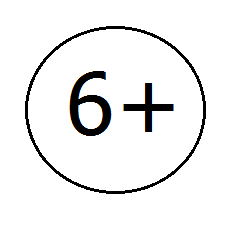 Авторы идеи и организаторы проекта установки органа —меценаты А. Петрова и А. ДемидоваРуководитель постройки органа — Герхард ГренцингИнженер-конструктор — Жорди АндухарИнтонировщик — Даниэль Гренцинг
Диспозиция и проспект органа — Анатолий Погодин

